CS201 Midterm Grand Quiz 2020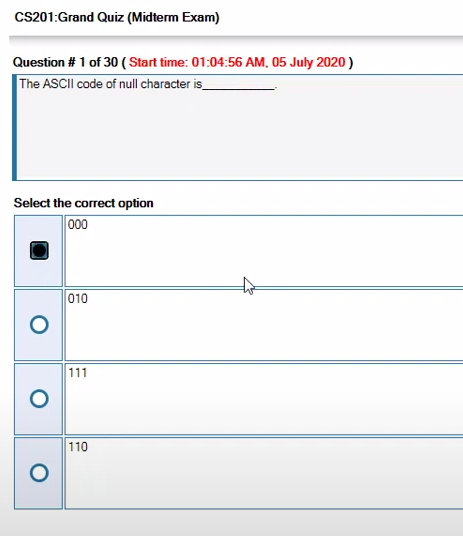 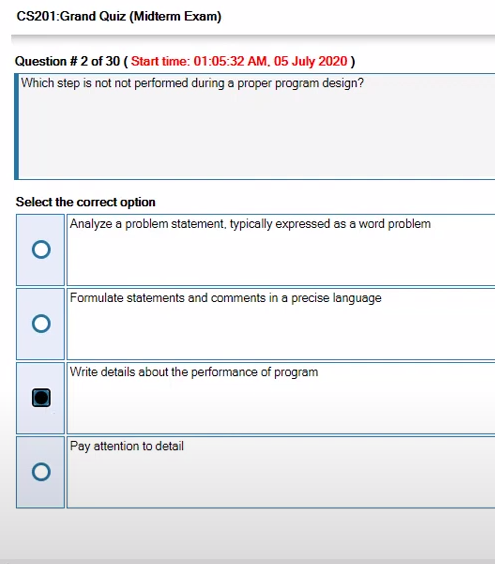 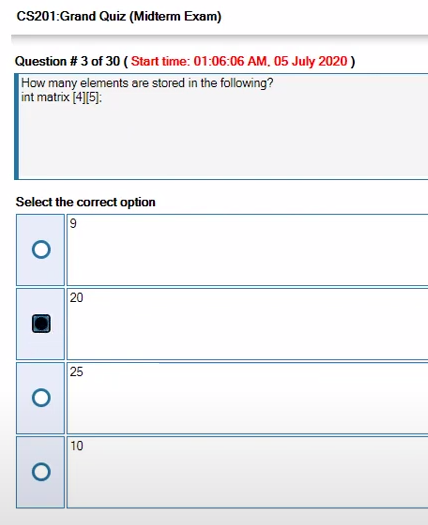 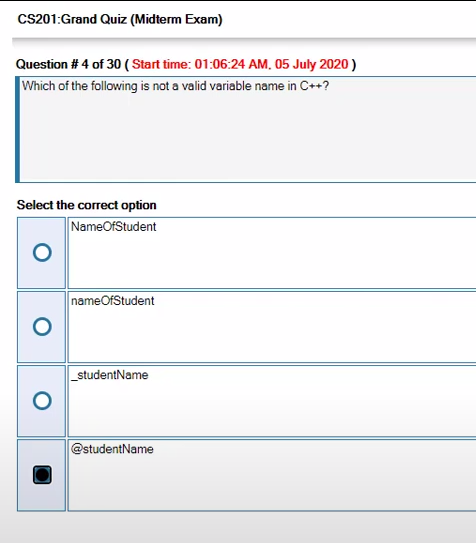 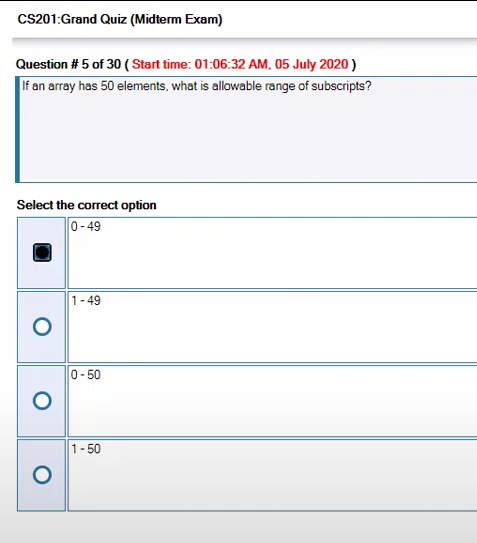 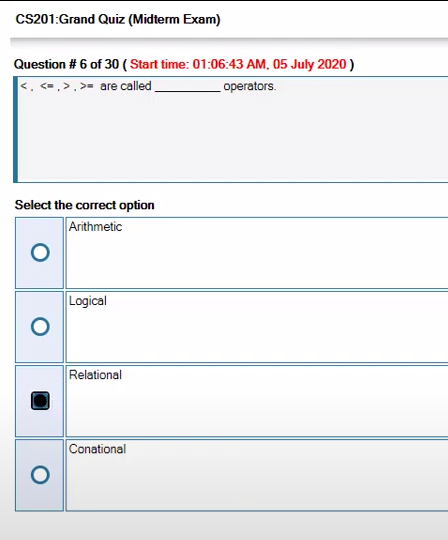 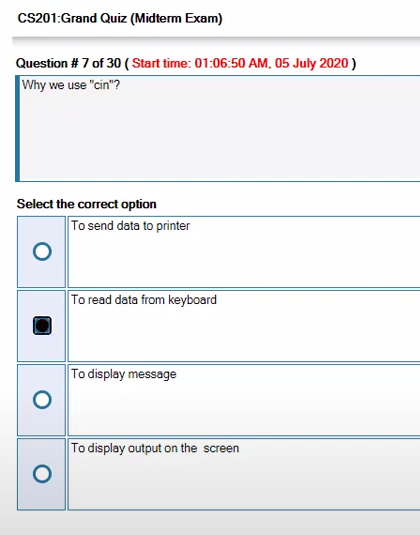 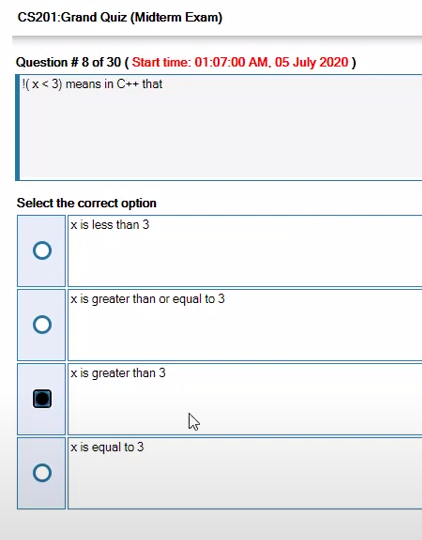 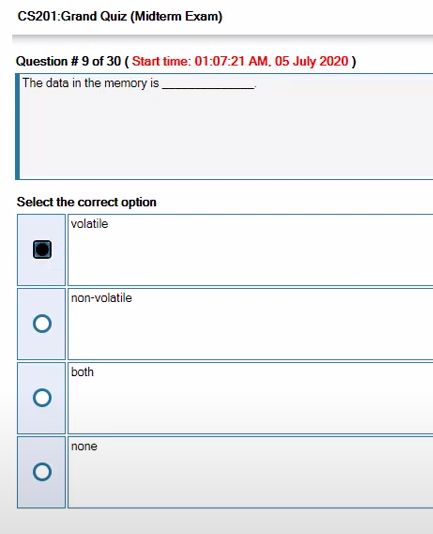 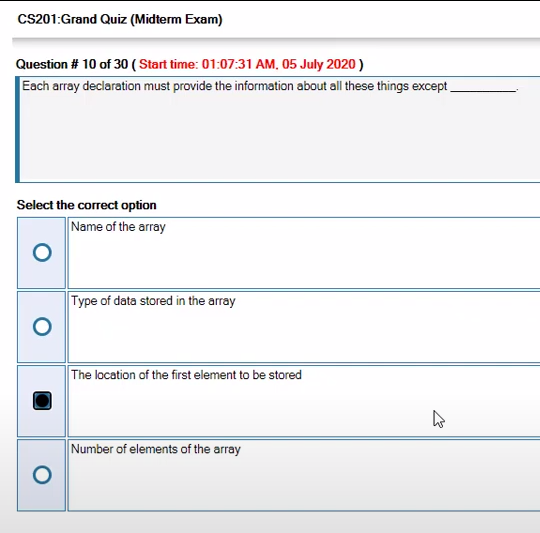 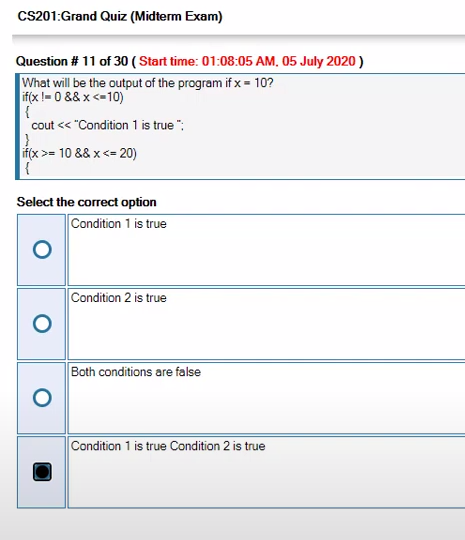 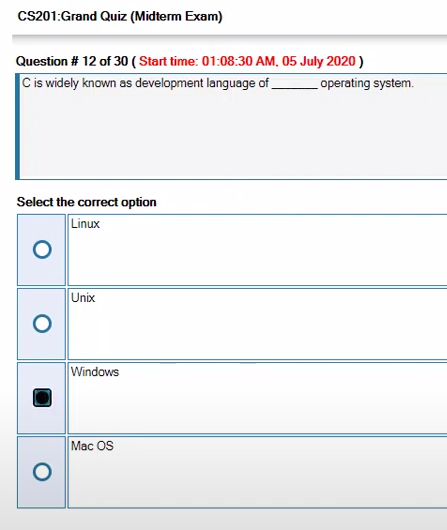 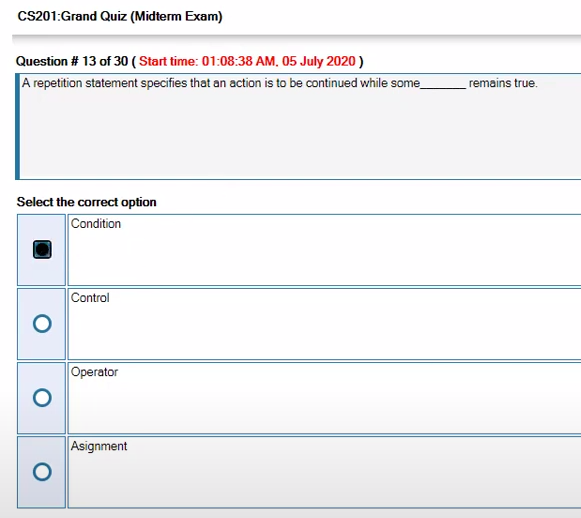 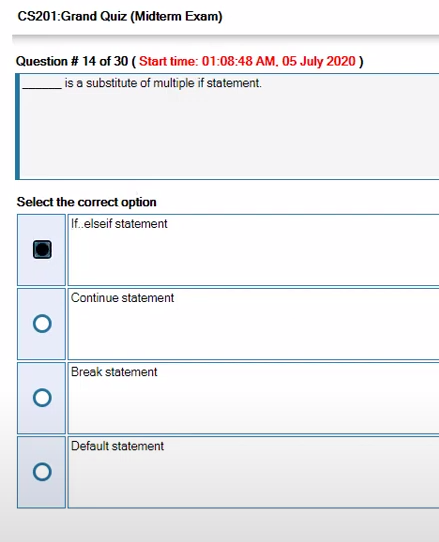 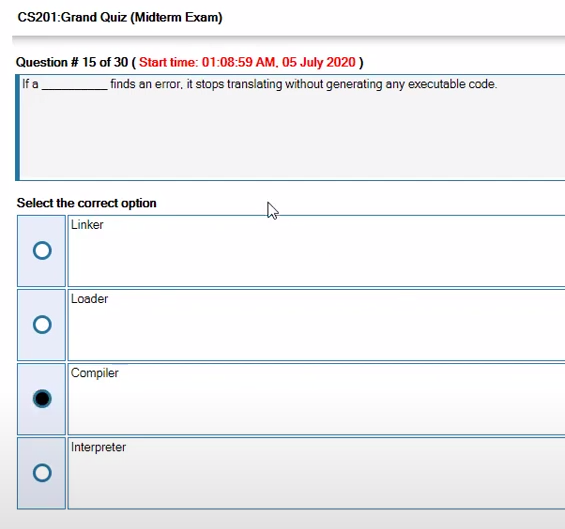 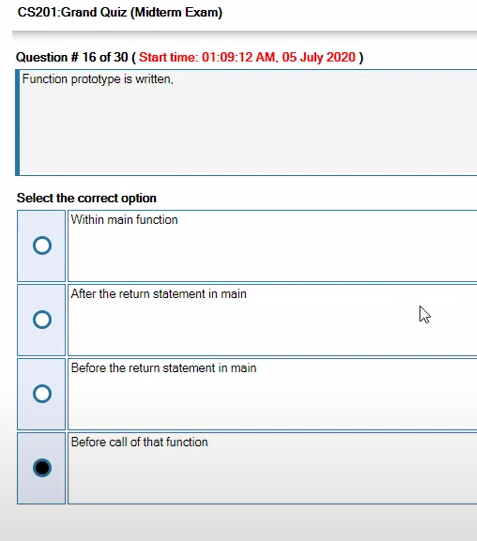 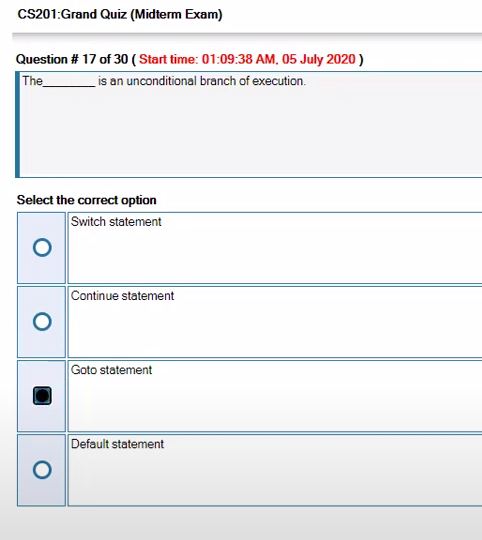 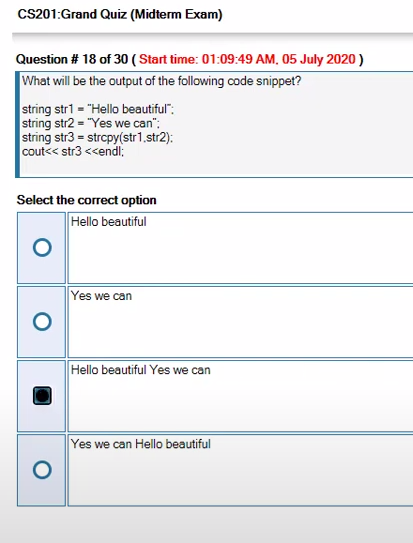 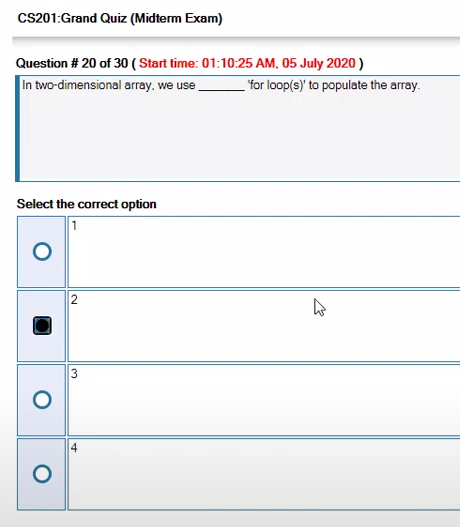 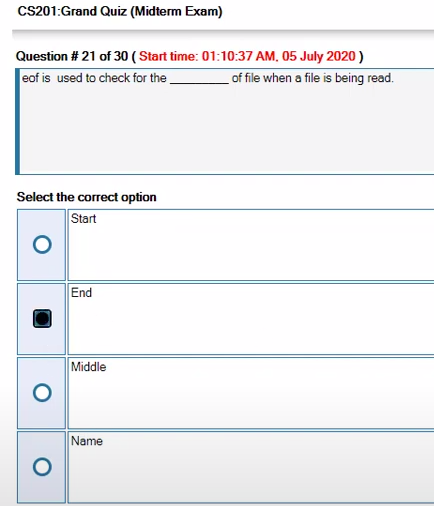 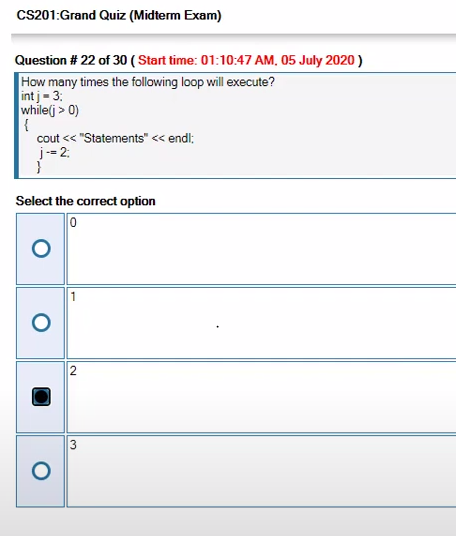 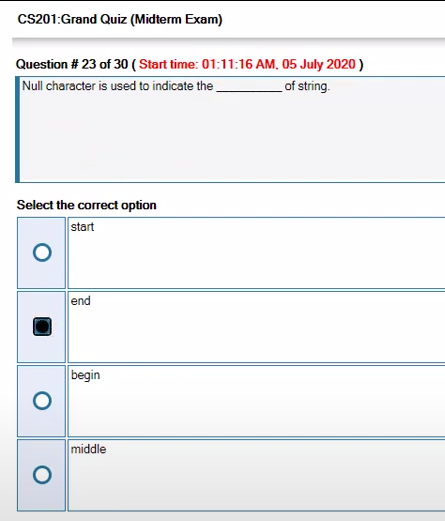 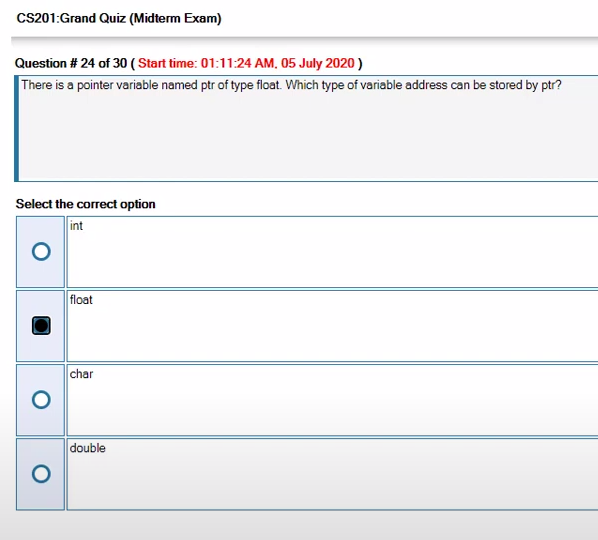 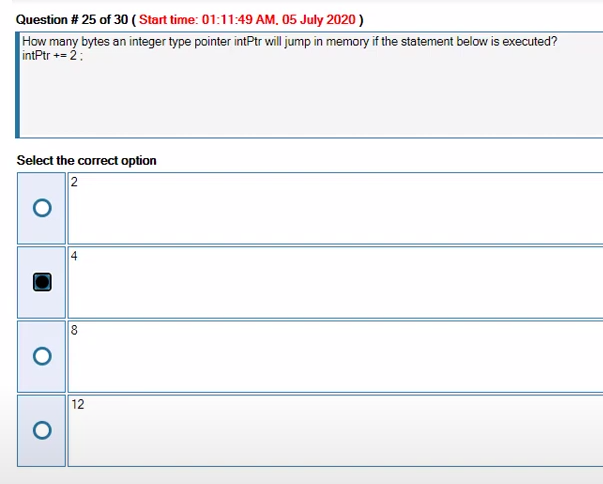 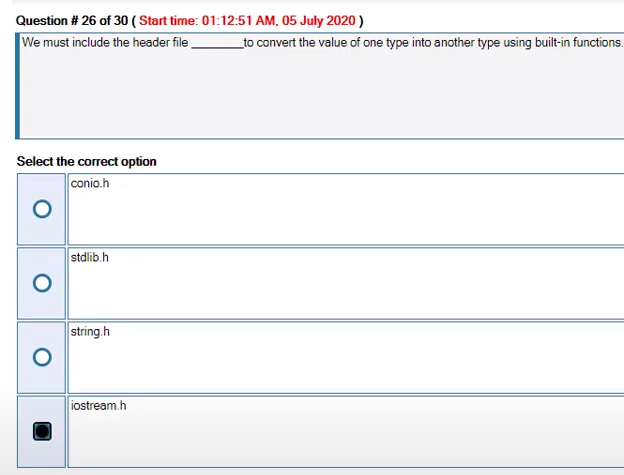 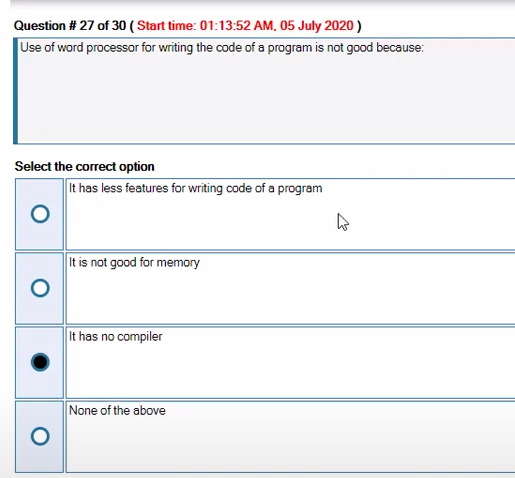 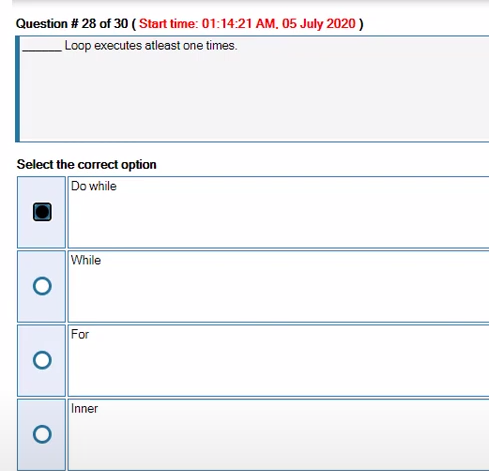 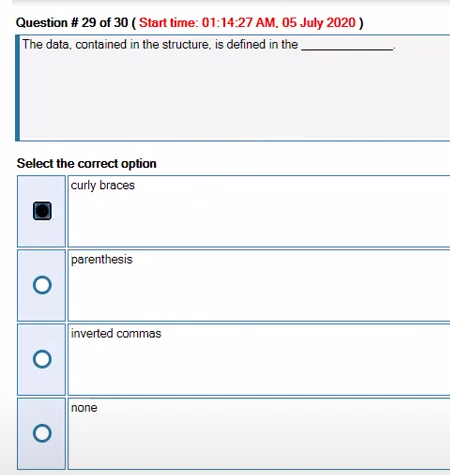 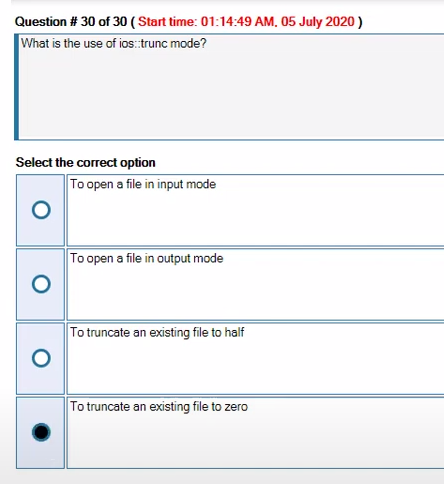 